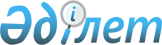 Нұра аудандық мәслихатының 2017 жылғы 26 желтоқсандағы 20 сессиясының "2018-2020 жылдарға арналған Нұра кентінің бюджеті туралы" № 209 шешіміне өзгерістер енгізу туралыҚарағанды облысы Нұра аудандық мәслихатының 2018 жылғы 30 қарашадағы № 294 шешімі. Қарағанды облысының Әділет департаментінде 2018 жылғы 10 желтоқсанда № 5037 болып тіркелді
      Қазақстан Республикасының 2008 жылғы 4 желтоқсандағы Бюджет кодексіне, Қазақстан Республикасының 2001 жылғы 23 қаңтардағы "Қазақстан Республикасындағы жергілікті мемлекеттік басқару және өзін-өзі басқару туралы" Заңына сәйкес, аудандық мәслихат ШЕШІМ ЕТТІ:
      1. Нұра аудандық мәслихатының 2017 жылғы 26 желтоқсандағы 20 сессиясының №209 "2018-2020 жылдарға арналған Нұра кентінің бюджеті туралы" шешіміне (нормативтік құқықтық актілерді мемлекеттік тіркеу Тізілімінде №4564 болып тіркенген, 2018 жылғы 20 қаңтардағы № 3 (5551) "Нұра" газетінде, Қазақстан Республикасы нормативтік құқықтық актілерінің эталондық бақылау банкінде электрондық түрде 2018 жылдың 23 қаңтарында жарияланған), келесі өзгерістер енгізілсін:
      1 тармақ келесі редакцияда мазмұндалсын:
      "1. 2018 – 2020 жылдарға арналған Нұра кентінің бюджеті 1, 2, 3 қосымшаларға сәйкес, оның ішінде 2018 жылға келесі көлемдерде бекітілсін:
      1) кірістер –206 879 мың теңге, оның ішінде:
      салықтық түсімдер бойынша – 35 000 мың теңге;
      салықтық емес түсімдер бойынша – 0 мың теңге;
      негізгі капиталды сатудан түсетін түсімдер бойынша – 0 мың теңге;
      трансферттер түсімдері бойынша – 157 274 мың теңге.
      2) шығындар – 206 879 мың теңге;
      3) таза бюджеттік кредиттеу – 0 мың теңге, оның ішінде:
      бюджеттік кредиттер – 0 мың теңге;
      бюджеттік кредиттерді өтеу – 0 мың теңге;
      4) қаржылық активтерімен операциялар бойынша сальдо – 0 мың теңге, оның ішінде:
      қаржы активтерін сатып алу – 0 мың теңге;
      мемлекеттің қаржы активтерін сатудан түсетін түсімдер – 0 мың теңге;
      5) бюджет тапшылығы (профициті) – 0 мың теңге;
      6) бюджет тапшылығын қаржыландыру (профицитін пайдалану) – 0 мың теңге:
      қарыздар түсімдері – 0 мың теңге;
      қарыздарды өтеу – 0 мың теңге;
      бюджет қаражатының пайдаланылатын қалдықтары – 0 мың теңге.";
      көрсетілген шешімнің 1 қосымшасы осы шешімнің қосымшасына сәйкес жаңа редакцияда мазмұндалсын.
      2. Осы шешім 2018 жылдың 1 қаңтарынан бастап қолданысқа енгізіледі. 2018 жылға арналған Нұра кентінің бюджеті
					© 2012. Қазақстан Республикасы Әділет министрлігінің «Қазақстан Республикасының Заңнама және құқықтық ақпарат институты» ШЖҚ РМК
				
      Сессия төрағасы,
аудандық мәслихаттың хатшысы

Т. Оспанов
Нұра аудандық мәслихаттың
2018 жылғы 30 қарашадағы
31 сессиясының №294 шешіміне
қосымшаНұра аудандық мәслихаттың
2017 жылғы 26 желтоқсандағы
20 сессиясының №209 шешіміне
1 қосымша
Санаты
Санаты
Санаты
Санаты
Сома (мың тенге)
Сыныбы
Сыныбы
Сыныбы
Сома (мың тенге)
Кіші сыныбы
Кіші сыныбы
Сома (мың тенге)
Атауы
Сома (мың тенге)
1
2
3
4
5
I. Кірістер
206879
1
Салықтық түсімдер
35000
01
Табыс салығы
16220
2
Жеке табыс салығы
16220
04
Меншiкке салынатын салықтар
18780
1
Мүлiкке салынатын салықтар
1430
3
Жер салығы
1420
4
Көлiк құралдарына салынатын салық
15930
2
Салықтық емес басқа да кірістер
14605
06
Басқа да салықтық емес түсімдер
14605
1
Басқа да салықтық емес түсімдер
14605
4
Трансферттердің түсімдері
157274
02
Мемлекеттiк басқарудың жоғары тұрған органдарынан түсетiн трансферттер
157274
3
Аудандардың (облыстық маңызы бар қаланың) бюджетінен трансферттер
157274
Функционалдық топ
Функционалдық топ
Функционалдық топ
Функционалдық топ
Функционалдық топ
Сома (мың тенге)
Функционалдық кіші топ
Функционалдық кіші топ
Функционалдық кіші топ
Функционалдық кіші топ
Сома (мың тенге)
Бюджеттік бағдарламалардың әкімшісі
Бюджеттік бағдарламалардың әкімшісі
Бюджеттік бағдарламалардың әкімшісі
Сома (мың тенге)
Бағдарлама
Бағдарлама
Сома (мың тенге)
Атауы
Сома (мың тенге)
II. Шығындар
206879
01
Жалпы сипаттағы мемлекеттiк қызметтер 
36914
1
Мемлекеттiк басқарудың жалпы функцияларын орындайтын өкiлдi, атқарушы және басқа органдар
36914
124
Аудандық маңызы бар қала, ауыл, кент, ауылдық округ әкімінің аппараты
36914
001
Аудандық маңызы бар қала, ауыл, кент, ауылдық округ әкімінің қызметін қамтамасыз ету жөніндегі қызметтер
28586
022
Мемлекеттік органның күрделі шығыстары
264
032
Ведомстволық бағыныстағы мемлекеттік мекемелер мен ұйымдардың күрделі шығыстары
8064
04
Бiлiм беру
85566
1
Мектепке дейiнгi тәрбие және оқыту
85566
124
Аудандық маңызы бар қала, ауыл, кент, ауылдық округ әкімінің аппараты
85566
004
Мектепке дейінгі тәрбиелеу және оқыту және мектепке дейінгі тәрбиелеу және оқыту ұйымдарында медициналық қызмет көрсетуді ұйымдастыру
85566
07
Тұрғын үй-коммуналдық шаруашылық
50338
3
Елді-мекендерді көркейту
50338
124
Аудандық маңызы бар қала, ауыл, кент, ауылдық округ әкімінің аппараты
50338
008
Елді мекендердегі көшелерді жарықтандыру
16791
009
Елді мекендердің санитариясын қамтамасыз ету
3000
011
Елді мекендерді абаттандыру мен көгалдандыру
30547
12
Көлiк және коммуникация
34061
1
Автомобиль көлiгi
34061
124
Аудандық маңызы бар қала, ауыл, кент, ауылдық округ әкімінің аппараты
34061
045
Аудандық маңызы бар қалаларда, ауылдарда, кенттерде, ауылдық округтерде автомобиль жолдарын күрделі және орташа жөндеу
34061
III. Таза бюджеттік кредиттеу
0
Бюджеттік кредиттер
0
Санаты
Санаты
Санаты
Санаты
Сома (мың тенге)
Сыныбы
Сыныбы
Сыныбы
Сома (мың тенге)
Кіші сыныбы
Кіші сыныбы
Сома (мың тенге)
Наименование
Сома (мың тенге)
1
2
3
4
5
Бюджеттік кредиттерді өтеу
0
IV. Қаржылық активтермен операция бойынша сальдо
0
V. Бюджет тапшылығы (профициті)
0
VI. Бюджет тапшылығын қаржыландыру (профицитті пайдалану)
0
Санаты
Санаты
Санаты
Санаты
Сома (мың тенге)
Сыныбы
Сыныбы
Сыныбы
Сома (мың тенге)
Кіші сыныбы
Кіші сыныбы
Сома (мың тенге)
Атауы
Сома (мың тенге)
1
2
3
4
5
Қарыздар түсімдері
0
Функционалдық топ
Функционалдық топ
Функционалдық топ
Функционалдық топ
Функционалдық топ
Сома (мың тенге)
Функционалдық кіші топ
Функционалдық кіші топ
Функционалдық кіші топ
Функционалдық кіші топ
Сома (мың тенге)
Бюджеттік бағдарламалардың әкімшісі 
Бюджеттік бағдарламалардың әкімшісі 
Бюджеттік бағдарламалардың әкімшісі 
Сома (мың тенге)
Бағдарлама
Бағдарлама
Сома (мың тенге)
Атауы
Сома (мың тенге)
1
2
3
4
5
6
Қарыздарды өтеу
0
Санаты
Санаты
Санаты
Санаты
Сома (мың тенге)
Сыныбы
Сыныбы
Сыныбы
Сома (мың тенге)
Кіші сыныбы
Кіші сыныбы
Сома (мың тенге)
Атауы
Сома (мың тенге)
1
2
3
4
5
Бюджет қаражатының пайдаланылатын қалдықтары
0